下载附件1、2、3请扫下方二维码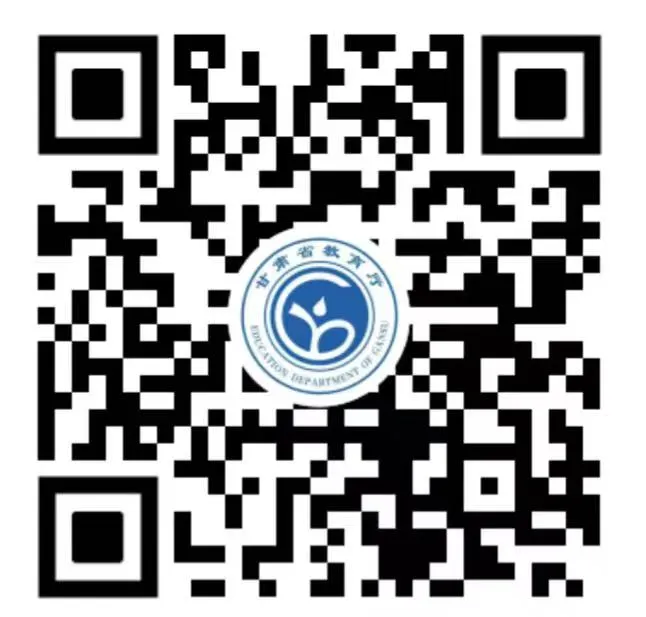 